Risk AssessmentIMPORTANT: Please complete all fields!Appendix AAppendix B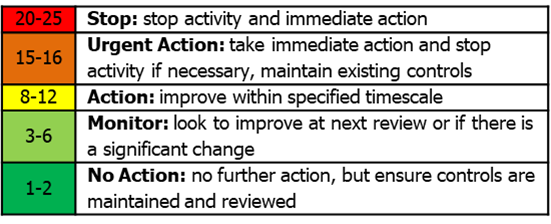 Club/Society Name:Assessor(s) Name:Location of activity:[Type here][Type here]Date of activity:[Type here][Type here]Time of activity:Hazard:Persons at Risk:Risk Factor:Risk Factor:Risk Factor:Control Measures Required:Residual Risk:Residual Risk:Residual Risk:List what could cause harm from this activity, use appendix A to assist in identifying hazardsList who might be harmed e.g. Staff, students, visitorsFor each hazard, decide level of risk as if you were to do the activity without controlsFor each hazard, decide level of risk as if you were to do the activity without controlsFor each hazard, decide level of risk as if you were to do the activity without controlsFor each hazard, list the measures you will be taking to minimise the risk identified, e.g. appointing competent persons, training received, planning and try-outs, use of personal protective equipmentFor each hazard now decide the residual risk after the control measures are in placeFor each hazard now decide the residual risk after the control measures are in placeFor each hazard now decide the residual risk after the control measures are in placeList what could cause harm from this activity, use appendix A to assist in identifying hazardsList who might be harmed e.g. Staff, students, visitorsFor each hazard, decide level of risk as if you were to do the activity without controlsFor each hazard, decide level of risk as if you were to do the activity without controlsFor each hazard, decide level of risk as if you were to do the activity without controlsFor each hazard, list the measures you will be taking to minimise the risk identified, e.g. appointing competent persons, training received, planning and try-outs, use of personal protective equipmentFor each hazard now decide the residual risk after the control measures are in placeFor each hazard now decide the residual risk after the control measures are in placeFor each hazard now decide the residual risk after the control measures are in placeList what could cause harm from this activity, use appendix A to assist in identifying hazardsList who might be harmed e.g. Staff, students, visitorsFor each hazard, decide level of risk as if you were to do the activity without controlsFor each hazard, decide level of risk as if you were to do the activity without controlsFor each hazard, decide level of risk as if you were to do the activity without controlsFor each hazard, list the measures you will be taking to minimise the risk identified, e.g. appointing competent persons, training received, planning and try-outs, use of personal protective equipmentFor each hazard now decide the residual risk after the control measures are in placeFor each hazard now decide the residual risk after the control measures are in placeFor each hazard now decide the residual risk after the control measures are in placeList what could cause harm from this activity, use appendix A to assist in identifying hazardsList who might be harmed e.g. Staff, students, visitorsSeverityLikelihoodRiskFor each hazard, list the measures you will be taking to minimise the risk identified, e.g. appointing competent persons, training received, planning and try-outs, use of personal protective equipmentSeverityLikelihoodRiskSigned:Date:Date for review of risk assessment:(at the latest 12 months from the date of the event)Signed:Date:Date for review of risk assessment:(at the latest 12 months from the date of the event)Signed:Date:Date for review of risk assessment:(at the latest 12 months from the date of the event)Hazard list – Use this table to help you identify hazards, you may think of others not on this list, use these to complete the risk assessment formHazard list – Use this table to help you identify hazards, you may think of others not on this list, use these to complete the risk assessment formHazard list – Use this table to help you identify hazards, you may think of others not on this list, use these to complete the risk assessment formHazard list – Use this table to help you identify hazards, you may think of others not on this list, use these to complete the risk assessment formHazard list – Use this table to help you identify hazards, you may think of others not on this list, use these to complete the risk assessment formHazard list – Use this table to help you identify hazards, you may think of others not on this list, use these to complete the risk assessment formSituational hazardsTickPhysical / chemical hazardsTickHealth hazardsTickAssault by personContact with cold liquid / vapourDisease causative agentAttacked by animalContact with cold surfaceInfectionBreathing compressed gasContact with hot liquid / vapourLack of food / waterCold environmentContact with hot surfaceLack of oxygenCrush by loadElectric shockPhysical fatigueDrowningExplosive blastRepetitive actionEntanglement in moving machineryExplosive release of stored pressureStatic body postureHigh atmospheric pressureFireStressHot environmentHazardous substanceVenom poisoningIntimidationIonising radiationManual handlingLaser lightEnvironmental hazardsObject falling, moving or flyingLightning strikeLitterObstruction / exposed featureNoiseNuisance noise / vibrationSharp object / materialNon-ionising radiationPhysical damageShot by firearmStroboscopic lightWaste substance released into airSlippery surfaceVibrationWaste substance released into soil / waterTrap in moving machineryTrip hazardManagerial / organisational hazardsVehicle impact / collisionManagement factorsWorking at heightRisk matrix – use this to determine risk for each hazard i.e. ‘how bad and how likely’Likelihood of HarmLikelihood of HarmLikelihood of HarmLikelihood of HarmLikelihood of HarmSeverity of HarmVery Unlikely (1)Unlikely (2)Fairly Likely (3)Likely (4)Very Likely (5)Negligible (1)  e.g. small bruise12345Slight (2)  e.g. small cut, deep bruise246810Moderate (3)  e.g. deep cut, torn muscle3691215Severe (4)  e.g. fracture, loss of consciousness48121620Very Severe (5) e.g. death, permanent disability510152025